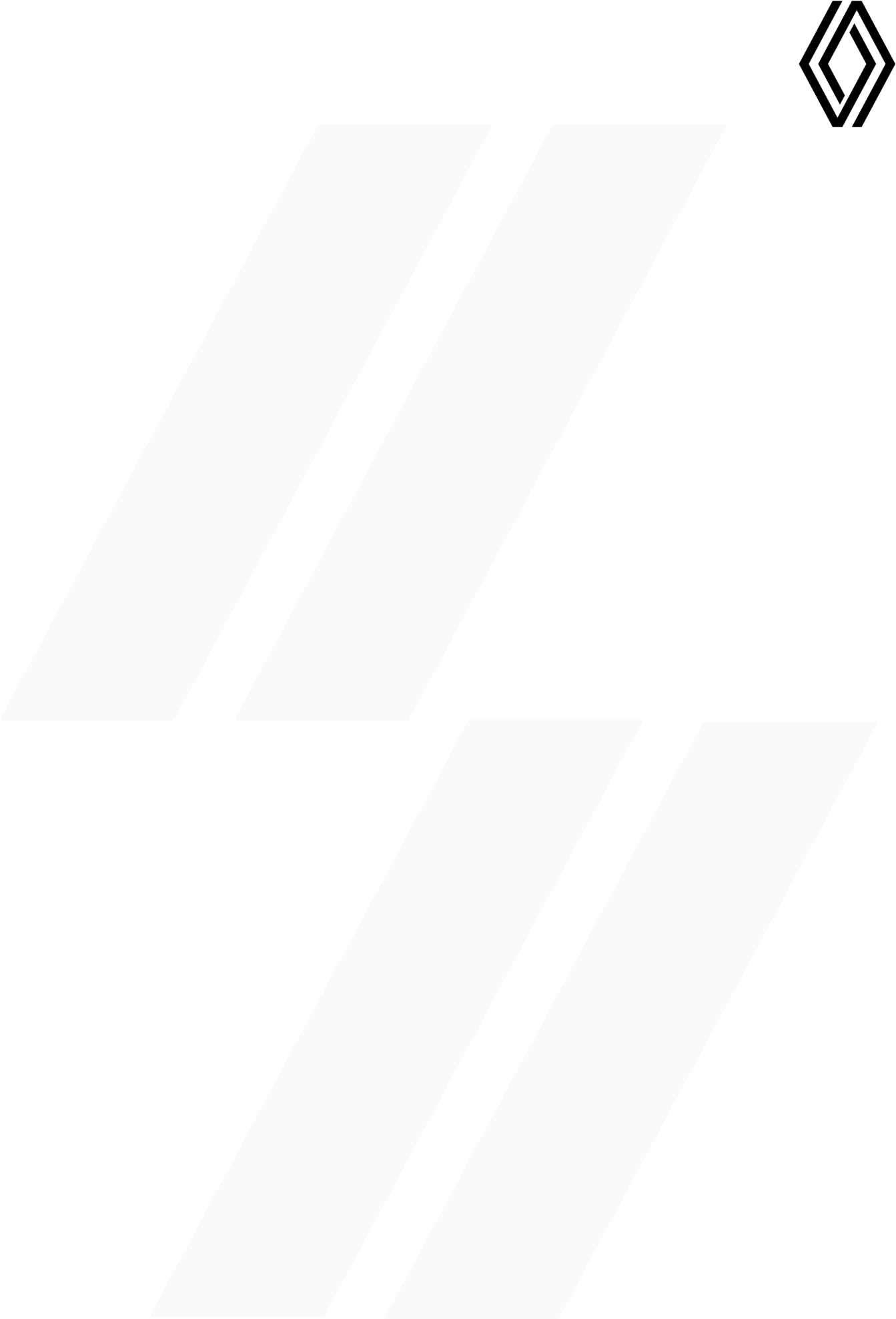 TISKOVÉ KOMUNIKÉ15/12/2022RENAULT AUSTRAL SE STÁVÁ VÍTĚZEM ANKETY« BEST BUY CAR OF EUROPE 2023 »Nový Renault Austral byl zvolen "Best Buy Car of Europe 2023" porotci mezinárodní ankety AUTOBESTModel Austral získal dvojnásobné ocenění v soutěži AUTOBEST 2023, když získal cenu SMARTBEST za multimediální systém OpenR link propojený se službami Google Automotive Services.AUSTRAL "AUTOBEST – BEST BUY CAR OF EUROPE 2023"31 novinářů z 31 evropských zemí, kteří zasedají v porotě AUTOBEST, zvolilo vůz Austral Best Buy Car of Europe 2023. Poté, co se před několika týdny dostal mezi 6 finalistů, vybrala porota Nový Renault Austral jako vůz, který nejlépe splňuje nákupní kritéria evropských spotřebitelů.Kromě ocenění Best Buy Car of Europe 2023 získal Nový Renault Austral v listopadu loňského roku také ocenění SMARTBEST 2023. Toto ocenění je uznáním vynikající kvality multimediálního systému OpenR link propojeného se službami Google Automotive Services, díky němuž se Austral stal nejlépe « propojeným » vozem v Evropě.TECHNOLOGICKÉ, EFEKTIVNÍ A PROPOJENÉ SUV PRO VŠECHNY!Austral, který se prodává od listopadu 2022 ve Španělsku a poté ve Francii, ztělesňuje strategii Renaultu získat zpět segment C a je umístěn v srdci segmentu C-SUV. Je určen pro soukromé i firemní zákazníky, kteří hledají osobitý, statusově orientovaný vůz.Austral nabízí to nejlepší z technologií pro každého s 32 jízdními asistenty, pokročilým systémem Renault 4Control, multimediálním systémem OpenR link, který nabízí to nejlepší ze služeb a aplikací Google, a mimořádně účinným full hybridním motorem E-Tech o výkonu 200 k pro maximální potěšení z jízdy.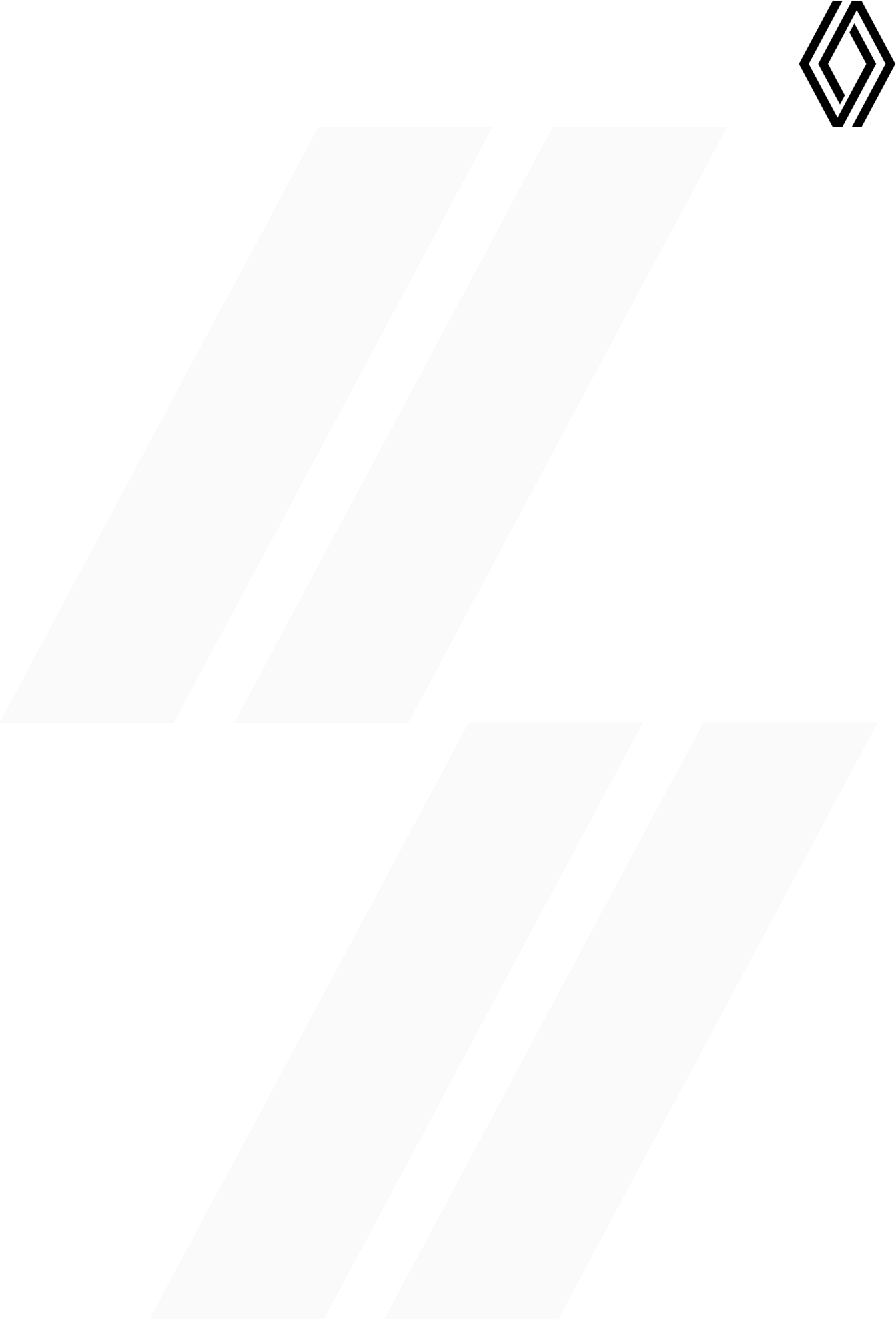 Austral získává ocenění Autobest 2023. To je velkou pýchou a uznáním pro všechny týmy Renault v konstrukci, inženýrství, výrobním závodě v Palencii, prodejní síti a pro všechny, kteří na projektu pracovali. Porota Autobest, složená z 31 členů z 31 zemí, jasně pochopila, že naše nové SUV v tomto segmentu je dokonalou syntézou toho nejlepšího ze dvou světů: elektromobilu do města a vysoce účinného hybridního motoru schopného překonávat dlouhé vzdálenosti bez dobíjení. Díky OpenR Link a Google Automotive Services nabízí Nouvel Austral také nejlepší služby, konektivitu a aplikace, které poskytují pohlcující a intuitivní zážitek z jízdy.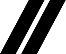 Fabrice CAMBOLIVE, Renault Chief Operating Officer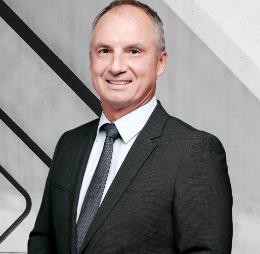   Náš  letošní  vítěz  představuje  budoucnost  značky  Renault.  Jedná  se  o  nejlepší  modelfrancouzského výrobce s prémiovými materiály, velmi vysokou vnímanou kvalitou, vynikajícími jízdními vlastnostmi, působivým designem a pravděpodobně nejpropojenějšími technologiemi v současných automobilech. Je poháněn full hybridním motorem E-ech, který získal jedno z našich předchozích ocenění TECHNOBEST. Ze šesti finalistů letošního ročníku soutěže dokázal Austral zaujmout většinu porotců z největších evropských nezávislých automobilových médií počtem zastoupených zemí a mnozí jej umístili na přední příčky svých hlasování. Tímto vítězstvím se Renault skvěle vrací na vrchol naší soutěže a stává se s vozem Austral nejlepším autem Evropy pro rok 2023!Dan VARDIE, Founder & Chairman of the AUTOBEST organization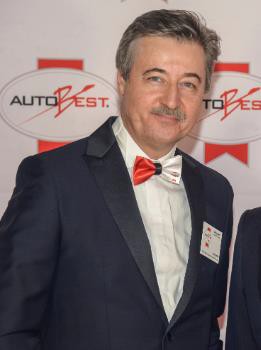 O ZNACCE RENAULTJako historická značka mobility a průkopník elektromobilů v Evropě Renault vždy vyvíjel inovativní vozidla. V rámci strategického plánu "Renaulution" plánuje značka ambiciózní transformaci, která bude generovat hodnotu. Renault směřuje k ještě konkurenceschopnější, vyváženější a elektrifikovanější nabídce. Jejím záměrem je ztělesnit modernost a inovace v technologických, energetických a mobilních službách v automobilovém průmyslu i mimo něj.